Passé Composé with être Study GuideFor the quiz next week on Wed, Jan 11th:You will need to know which verbs use avoir, and which verbs use être.  You will need to know how to conjugate avoir and être, and how to form the past participles for –er, -ir, and –re verbs, and how to make them agree with the subject for être verbs.Grammar Notes:In French, the passé compose (past tense) is used with either avoir or être.  Most French verbs use avoir. The following is a list of verbs (and their derivatives) that require être:aller   to goarriver   to arrivedescendre   to descend / go downstairs   (redescendre   to descend again)entrer   to enter   (rentrer   to re-enter)monter   to climb   (remonter   to climb again)mourir   to dienaître   to be born   (renaître   to be reborn, born again)partir   to leave   (repartir   to leave again)passer   to passrester   to stayretourner   to returnsortir   to go out   (ressortir   to go out again)tomber   to fall   (retomber   to fall again)venir   to come   (devenir   to become   parvenir   to reach, achieve   revenir   to come again, come back)These are all verbs that involve a certain kind of movement.Verb agreement:When you use avoir, the past participle does not have to agree with the subject (except when the direct object is before the verb; we will learn about this in Unit 7B).For all verbs conjugated with être, the past participle MUST agree with the subject in gender and number.Examples:   Il est allé. - He went.   Elle est allée. - She went.   Ils sont allés. - They went.   Elles sont allées. - They went. Verbs are conjugated with être because they are intransitive (have no direct object). However, six of these verbs can be used transitively (with a direct object), and when this happens, they need avoir as the auxiliary verb. (We will learn these six verbs in a later chapter)Here are various ways to remember/memorize which verbs use être:La Maison d'êtreThe French teach être verbs with a visual: La Maison d'être. Draw a house with a door, stairs, windows, etc. and then label it with the être verbs. For example, put someone on the stairs going up (monter) and another going down (descendre).  Or look at the picture on the next page. The ٤tre verbs all involve motion to and from a house, and within the house.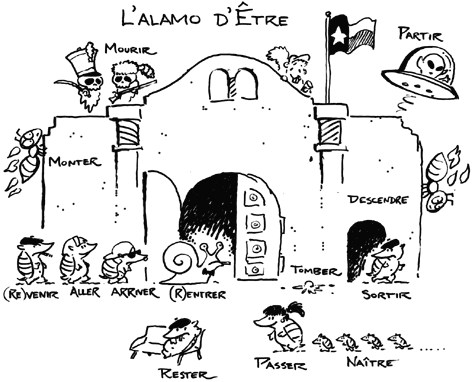 There are three acronyms that are commonly used to remember être verbs. Strangely, none of them includes passer, which is an être verb when used intransively.DR & MRS VANDERTRAMPThis is perhaps the most popular mnemonic device for être verbs in the United States. Personally, I find DR & MRS VANDERTRAMP redundant since it includes some derivatives, but if it works for you, go for it.DevenirRevenir&MonterResterSortirVenirAllerNaîtreDescendreEntrerRentrerTomberRetournerArriverMourirPartirADVENTEach letter in ADVENT stands for one of the verbs and its opposite, plus one extra verb, for a total of thirteen.Arriver - PartirDescendre - MonterVenir - AllerEntrer - SortirNaître - MourirTomber - ResterRetournerDRAPERS VAN MMT13Each letter in DRAPERS VAN MMT stands for one of the 13 verbs.DescendreResterAllerPartirEntrerRetournerSortirVenirArriverNaîtreMourirMonterTomber---------13 total verbs (not including verbs that have a suffix:  like entrer  and rentrer)